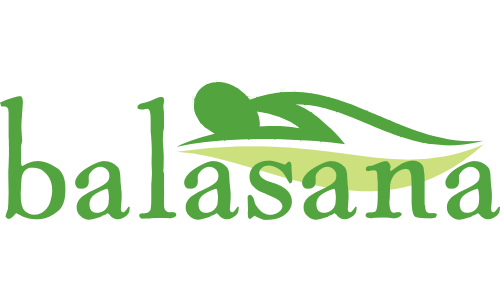 I,  _____________________ ( print name) agree to the Wellness Member Rate Change of  60 minutes/$85    75 minutes/$105   90 minutes/ $125   to take effect July 1st, 2019. ____________________    			________Signature						Date